
​ Fill out the form and send it via email to 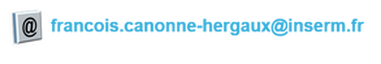 Information sheet « Macrophage Clubs of Occitania »Information sheet « Macrophage Clubs of Occitania »Information sheet « Macrophage Clubs of Occitania »PRINCIPAL INVESTIGATOR(PICTURE)Last name:PRINCIPAL INVESTIGATOR(PICTURE)First name:PRINCIPAL INVESTIGATOR(PICTURE)Position (student, post-Doc ITA, researcher) PRINCIPAL INVESTIGATOR(PICTURE)CityPRINCIPAL INVESTIGATOR(PICTURE)Research center PRINCIPAL INVESTIGATOR(PICTURE)TeamPRINCIPAL INVESTIGATOR(PICTURE)phone number:PRINCIPAL INVESTIGATOR(PICTURE)e-mail:PRINCIPAL INVESTIGATOR(PICTURE)Website EXPERTISE (short sentence or keywords)>>PROJECT TITLE>>Description Project :>Description Project :>Description Project :>Animal and cellular models:>Animal and cellular models:>Animal and cellular models:>Technics and methods:>Technics and methods:>Technics and methods:>